EL DIRECTOR GENERAL DE LA UNIDAD ADMINISTRATIVA ESPECIAL DE REHABILITACIÓN Y MANTENIMIENTO VIALEn uso de sus atribuciones legales y estatutarias, en especial las conferidas por el numeral 10 del artículo 19 del Acuerdo 010 de 2010 y el numeral 10 del artículo 2 del Acuerdo 11 de 2010, expedidos por el Consejo Directivo de la UAERMV, y:CONSIDERANDO:Que el artículo 209 de la Constitución Política de Colombia, dispone que la función administrativa está al servicio de los intereses generales y se desarrolla con fundamento en los principios de igualdad, moralidad, eficacia, economía, celeridad, imparcialidad y publicidad, mediante la descentralización, la desconcentración y la delegación de funciones.Que el artículo 269 de la Constitución Política de Colombia, establece que las entidades públicas, están obligadas a diseñar y aplicar, según la naturaleza de sus funciones, métodos y procedimientos de control interno, de conformidad con lo que disponga la ley.Que la actividad contractual de la UAERMV en ejercicio de la función administrativa debe ceñirse a los procesos de selección, suscripción y ejecución de sus contratos a los postulados establecidos por la Constitución Política, la Ley 80 de 1993, la Ley 1150 de 2007, el Decreto 1082 de 2015, la Ley 1882 de 2018 y las demás normas que las modifiquen y adicionen.Que el numeral 1° del artículo 14 de la Ley 80 de 1993, establece que las entidades estatales tendrán la dirección general y la responsabilidad de ejercer control y vigilancia en la ejecución de los contratos, para garantizar la finalidad que con ellos se busca en cumplimiento de los cometidos institucionales.Que el artículo 23 de la Ley 80 de 1993, dispone, que: “Las actuaciones de quienes intervengan en la contratación estatal se desarrollarán con arreglo a los principios de transparencia, economía y responsabilidad y de conformidad con los postulados que rigen la función administrativa.  Igualmente, se aplicarán en las mismas, las normas que regulan la conducta de los servidores públicos, las reglas de interpretación de la contratación, los principios generales del derecho y los particulares del derecho administrativo”.Que el parágrafo del artículo 1° de la Ley 87 de 1993, señala que el control interno se cumplirá, entre otros, a través de la aplicación de manuales de funciones y procedimientos.Que de conformidad con lo dispuesto en el artículo 2.2.21.5.2. del DUR 1083 de 2015 las entidades públicas adoptarán y aplicarán manuales a través de los cuales se documentarán y formalizarán los procedimientos a partir de la identificación de los procesos institucionales.Que mediante Resolución N° 179 del 19 de mayo de 2021, se adoptó el Manual de Contratación de la Unidad Administrativa Especial de Rehabilitación y Mantenimiento Vial, Versión 11.0 y se derogó la Resolución N° 32 del 3 de febrero de 2021.Que dentro del proceso de mejora continua la entidad ha evidenciado varias oportunidades de mejora para una mejor compresión del Manual de contratación , entre otras a  los responsables para el trámite de liquidaciones,  el procedimiento para las modificaciones del PAA, las responsabilidades relacionadas con el, procedimiento administrativo sancionatorioQue dentro del proceso de mejora continua la Entidad ha evidenciado oportunidades de mejora para mayor compresión y aplicación del Manual de Contratación, por lo que considera pertinente la modificación del mismo de acuerdo con lo señalado en el considerando anterior, razón por la cual se requiere adoptar una versión actualizada. En mérito de lo expuesto,RESUELVE:ARTÍCULO PRIMERO. Adoptar la modificación del Manual de Contratación de la UNIDAD ADMINISTRATIVA ESPECIAL DE REHABILITACIÓN Y MANTENIMIENTO VIAL - UAERMV, Versión 12.0 del Sistema Integrado de Gestión, cuyo texto y contenido se anexa a la presente resolución  para que haga integral del presente acto administrativo.ARTÍCULO SEGUNDO. La Secretaría General de la UAERMV actualizará los procedimientos, instructivos, formatos y demás instrumentos, conforme al presente Manual de Contratación versión 11.0. ARTÍCULO TERCERO. El Manual de Contratación deberá ser publicado en la página web de la Entidad y en el SISGESTIÓN por la Oficina Asesora de Planeación, y en el Régimen Legal de Bogotá, por la Oficina Asesora Jurídica.ARTÍCULO CUARTO. La presente resolución rige a partir de la fecha de su expedición y deroga la Resolución N° 179 del 19 de mayo de 2021, por la cual se adoptó la versión 10.0 del Manual de Contratación de la UAERMV, y todas las disposiciones que le sean contrarias en consecuencia la única versión del Manual de Contratación que regirá en la UAERMV será la adoptada con el presente acto administrativo.Dado en Bogotá D.C., a losPUBLÍQUESE Y CÚMPLASEÁLVARO SANDOVAL REYESDirector General UAERMV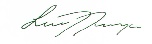 Elaboró: 	Lilian Rocio Mendoza Monroy – Contratista SGRevisó:	Luz Dary Castañeda Hernández/ Jefe Oficina Asesora Jurídica	Mariela Grass Chaparro – Asesora Dirección	Martha Elisa Parra Tellez – Asesora Secretaría GeneralAprobó:   	Martha Patricia Aguilar Copete – Secretaria General